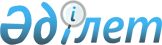 2014-2016 жылдарға арналған қалалық бюджет туралы
					
			Күшін жойған
			
			
		
					Батыс Қазақстан облысы Орал қалалық мәслихатының 2013 жылғы 24 желтоқсандағы № 19-6 шешімі. Батыс Қазақстан облысының Әділет департаментінде 2013 жылғы 30 желтоқсанда № 3391 болып тіркелді. Күші жойылды - Батыс Қазақстан облысы Орал қалалық мәслихатының 2015 жылғы 31 наурыздағы № 32-8 шешімімен      Ескерту. Күші жойылды - Батыс Қазақстан облысы Орал қалалық мәслихатының 31.03.2015 № 32-8 шешімімен (алғаш ресми жарияланған күнінен бастап қолданысқа енгізіледі).

      Қазақстан Республикасының 2008 жылғы 4 желтоқсандағы Бюджет кодексіне, Қазақстан Республикасының 2001 жылғы 23 қаңтардағы "Қазақстан Республикасындағы жергілікті мемлекеттік басқару және өзін-өзі басқару туралы" Заңының 6 бабы 1 тармағының 1) тармақшасына сәйкес Орал қалалық мәслихаты ШЕШІМ ҚАБЫЛДАДЫ:

      1. 2014-2016 жылдарға арналған қалалық бюджет тиісінше 1, 2 және 3 қосымшаларға сәйкес, оның ішінде 2014 жылға арналған бюджет келесі көлемде бекітілсін:

      1) кірістер – 24 394 284 мың теңге:

      салықтық түсімдер – 12 541 133 мың теңге;

      салықтық емес түсімдер – 141 577 мың теңге;

      негізгі капиталды сатудан түсетін түсімдер – 2 785 381 мың теңге;

      трансферттер түсімі – 8 926 193 мың теңге;

      2) шығындар – 25 369 643 мың теңге;

      3) таза бюджеттік кредиттеу – 0 мың теңге:

      бюджеттік кредиттер – 0 мың теңге;

      бюджеттік кредиттерді өтеу – 0 мың теңге;

      4) қаржы активтерімен операциялар бойынша сальдо – 152 609 мың теңге:

      қаржы активтерін сатып алу – 163 269 мың теңге;

      мемлекеттік қаржы активтерін сатудан түсетін түсімдер – 10 660 мың теңге;

      5) бюджет тапшылығы (профициті) – -1 127 968 мың теңге;

      6) бюджет тапшылығын қаржыландыру (профицитін пайдалану) – 1 127 968 мың теңге:

      қарыздар түсімі – 1 658 409 мың теңге;

      қарыздарды өтеу – 707 930 мың теңге;

      бюджет қаражатының пайдаланылатын қалдықтары – 177 489 мың теңге.

      Ескерту. 1 тармақ жаңа редакцияда - Батыс Қазақстан облысы Орал қалалық мәслихатының 22.12.2014 № 31-2 (01.01.2014 бастап қолданысқа енгізіледі) шешімімен.

      2. 2014 жылға арналған қалалық бюджет түсімдері Қазақстан Республикасының Бюджет кодексі, Қазақстан Республикасының "2014-2016 жылдарға арналған республикалық бюджет туралы" Заңы, Батыс Қазақстан облыстық мәслихатының 2013 жылғы 13 желтоқсандағы № 14-3 "2014-2016 жылдарға арналған облыстық бюджет туралы" шешімі негізінде және осы шешімнің 4 тармағына сәйкес қалыптасады.

      3. Қазақстан Республикасының "2014-2016 жылдарға арналған республикалық бюджет туралы" Заңының 10 бабы басшылыққа алынсын.

      4. 2014 жылға арналған облыстық мәслихатпен белгіленген кірістерді бөлу нормативі келесі кіші кластарымен есептелсін:

      1) жеке табыс салығының қалалық бюджетке бөлінетін мөлшері – 60,0%;

      2) әлеуметтік салықтың қалалық бюджетке бөлінетін мөлшері – 60,0%.

      5. 2014 жылға арналған облыстық бюджетке бюджеттік алулардың қарастырылмайтындығы белгіленсін.

      6. 2014 жылға арналған жергілікті атқарушы органдарының резерві – 64 394 мың теңге сомасында бекітілсін.

      Ескерту. 6 тармақ жаңа редакцияда - Батыс Қазақстан облысы Орал қалалық мәслихатының 25.11.2014 № 30-2 (01.01.2014 бастап қолданысқа енгізіледі) шешімімен.

      7. Жергілікті атқарушы органдарға қарасты мемлекеттік мекемелер ұсынатын қызметтер мен тауарларды өткізуден түсетін ақшалар Қазақстан Республикасының Бюджет кодексі анықтаған тәртіпте пайдаланылады.

      8. 2014 жылға арналған қалалық бюджетте республикалық бюджеттен нысаналы трансферттер қарастырылғаны ескерілсін:

      жалпы білім беруге – 67 308 мың теңге;

      мектепке дейінгі білім беру ұйымдарында мемлекеттік білім беру тапсырысын іске асыруға – 491 901 мың теңге;

      ведомстволық бағыныстағы мемлекеттік мекемелерінің және ұйымдарының күрделі шығыстарына – 32 776 мың теңге;

      мүгедектердің құқықтарын қамтамасыз ету және өмір сүру сапасын жақсарту жөніндегі іс-шаралар жоспарын іске асыруға – 9 091 мың теңге;

      белгіленген тұрғылықты жері жоқ тұлғаларды әлеуметтік бейімдеуге – 4 994 мың теңге;

      инженерлік коммуникациялық инфрақұрылымды жобалау, дамыту, жайластыру және (немесе) сатып алуға – 1 986 249 мың теңге;

      коммуналдық тұрғын үй қорының тұрғын үйін жобалау, салу және (немесе) сатып алуға – 1 129 509 мың теңге;

      сумен жабдықтау және су бұру жүйесін дамытуға – 724 815 мың теңге;

      коммуналдық шаруашылығын дамытуға – 447 875 мың теңге;

      "Өңірлерді дамыту" бағдарламасы шеңберінде инженерлік инфрақұрылымын дамытуға – 1 007 140 мың теңге;

      мемлекеттік атаулы әлеуметтік көмекке – 2 305 мың теңге;

      18 жасқа дейінгі балаларға мемлекеттік жәрдемақылар – 1 466 мың теңге;

      мемлекеттік қызметшілер болып табылмайтын жұмыскерлерінің, сондай-ақ жергілікті бюджеттерден қаржыландырылатын мемлекеттік кәсіпорындардың жұмыскерлерінің лауазымдық айлық ақысына ерекше еңбек жағдайлары үшін ай сайынғы үстемеақылар – 414 697 мың теңге;

      мамандандырылған уәкілетті ұйымдардың жарғылық капиталдарын ұлғайтуға – 101 034 мың теңге;

      облыстық бюджеттен:

      жалпы білім беруге – 35 638 мың теңге;

      ведомстволық бағыныстағы мемлекеттік мекемелерінің және ұйымдарының күрделі шығыстарына – 53 484 мың теңге;

      қаланы және елді мекендерді абаттандыруды дамытуға – 215 026 мың теңге;

      спорт объектілерін дамытуға – 140 361 мың теңге;

      коммуналдық тұрғын үй қорының тұрғын үйін жобалау, салу және (немесе) сатып алуға – 603 406 мың теңге;

      сумен жабдықтау және су бұру жүйесін дамытуға – 378 513 мың теңге;

      коммуналдық шаруашылығын дамытуға – 70 986 мың теңге;

      "Өңірлерді дамыту" бағдарламасы шеңберінде инженерлік инфрақұрылымын дамытуға – 111 697 мың теңге;

      Жұмыспен қамту 2020 жол картасы бойынша қалаларды және ауылдық елді мекендерді дамыту шеңберінде объектілерді жөндеуге – 115 559 мың теңге;

      білім беру объектілерін салу және реконструкциялауға – 47 802 мың теңге;

      көлік инфрақұрылымын дамытуға – 808 892 мың теңге;

      аудандық маңызы бар автомобиль жолдарын және елді-мекендердің көшелерін күрделі және орташа жөндеуге – 147 672 мың теңге;

      мәдени-демалыс жұмысын қолдауға – 39 930 мың теңге.

      Ескерту. 8 тармақ жаңа редакцияда - Батыс Қазақстан облысы Орал қалалық мәслихатының 22.12.2014 № 31-2 (01.01.2014 бастап қолданысқа енгізіледі) шешімімен.

      9. 2014 жылға арналған қалалық бюджет шығынында 707 930 мың теңге сомасында жергілікті атқарушы органының борышын өтеу қарастырылғаны ескерілсін.

      10. 2014 жылға арналған қалалық бюджетте тұрғын үй жобалауға, салуға және (немесе) сатып алуға республикалық бюджеттен 1 387 571 мың теңге сомасында несие қарастырылғаны ескерілсін.

      Ескерту. 10 тармаққа өзгерістер енгізілді - Батыс Қазақстан облысы Орал қалалық мәслихатының 25.04.2014 № 23-2 (01.01.2014 бастап қолданысқа енгізіледі) шешімімен.

      11. 2014 жылдың 1 қаңтарынан бастап Қазақстан Республикасының еңбек заңнамасымен белгіленген мамандар лауазымдарының тізбесіне ауылдық (селолық) жерлерде қызмет ететін денсаулық сақтау, әлеуметтік қамсыздандыру, білім беру, мәдениет және спорт саласының азаматтық қызметшілеріне осы қызмет түрлерімен қалада айналысатын азаматтық қызметшілердің ставкаларымен салыстырғанда лауазымдық жалақыларын 25%-ға көтеру белгіленсін.

      12. 2014 жылға арналған қалалық бюджетті орындау барысында секвестрге жатпайтын бюджеттік бағдарламалардың тізбесі 4 қосымшаға сәйкес бекітілсін.

      13. 2014 жылға арналған кенттер мен селолық округтің бюджеттік бағдарламаларының тізбесі 5 қосымшаға сәйкес бекітілсін.

      14. Орал қалалық мәслихатының тұрақты комиссияларына әр тоқсан сайын бағдарламалар әкімшілерінің есебін тыңдау жүктелсін.

      15. Осы шешім 2014 жылғы 1 қаңтардан бастап қолданысқа енгізіледі.

 2014 жылға арналған қалалық бюджеті      Ескерту. 1 қосымша жаңа редакцияда - Батыс Қазақстан облысы Орал қалалық мәслихатының 22.12.2014 № 31-2 (01.01.2014 бастап қолданысқа енгізіледі) шешімімен.

      мың теңге

 2015 жылға арналған қалалық бюджеті      мың теңге

 2016 жылға арналған қалалық бюджеті      мың теңге

 2014 жылға арналған қалалық бюджетті
орындау барысында секвестрге жатпайтын
бюджеттік бағдарламалар тізбесі 2014 жылға арналған кенттер мен селолық
округтің бюджеттік бағдарламалар тізбесі
					© 2012. Қазақстан Республикасы Әділет министрлігінің «Қазақстан Республикасының Заңнама және құқықтық ақпарат институты» ШЖҚ РМК
				
      Сессия төрағасы

А. Наугольнов

      Мәслихат хатшысы

М. Сатыбалдиев
Орал қалалық мәслихатының
2013 жылғы 24 желтоқсандағы
№ 19-6 шешіміне
1 қосымшаКатегория

Категория

Категория

Категория

Категория

Категория

Сумма

Класс

Класс

Класс

Класс

Класс

Сумма

Подкласс

Подкласс

Подкласс

Подкласс

Сумма

Специфика

Специфика

Специфика

Сумма

Сумма

Наименование

Сумма

1) Доходы

24 394 284

1

Налоговые поступления

12 541 133

01

Подоходный налог

5 262 044

2

Индивидуальный подоходный налог

5 262 044

03

Социальный налог

4 251 329

1

Социальный налог

4 251 329

04

Налоги на собственность

2 204 205

1

Налоги на имущество

1 329 118

3

Земельный налог

122 012

4

Налог на транспортные средства

753 011

5

Единый земельный налог

64

05

Внутренние налоги на товары, работы и услуги

419 572

2

Акцизы

138 393

3

Поступления за использование природных и других ресурсов

53 550

4

Сборы за ведение предпринимательской и профессиональной деятельности

198 828

5

Налог на игорный бизнес

28 801

07

Прочие налоги

0

1

Прочие налоги

0

08

Обязательные платежи, взимаемые за совершение юридически значимых действий и (или) выдачу документов уполномоченными на то государственными органами или должностными лицами

403 983

1

Государственная пошлина

403 983

2

Неналоговые поступления

141 577

01

Доходы от государственной собственности

80 444

1

Поступления части чистого дохода государственных предприятий

260

4

Доходы на доли участия в юридических лицах, находящиеся в государственной собственности

0

5

Доходы от аренды имущества, находящегося в государственной собственности

80 184

9

Прочие доходы от государственной собственности

0

02

Поступления от реализации товаров (работ, услуг) государственными учреждениями, финансируемыми из государственного бюджета

220

1

Поступления от реализации товаров (работ, услуг) государственными учреждениями, финансируемыми из государственного бюджета

220

03

Поступления денег от проведения государственных закупок, организуемых государственными учреждениями, финансируемыми из государственного бюджета

0

1

Поступления денег от проведения государственных закупок, организуемых государственными учреждениями, финансируемыми из государственного бюджета

0

04

Штрафы, пени, санкции, взыскания, налагаемые государственными учреждениями, финансируемыми из государственного бюджета, а также содержащимися и финансируемыми из бюджета (сметы расходов) Национального Банка Республики Казахстан

0

1

Штрафы, пени, санкции, взыскания, налагаемые государственными учреждениями, финансируемыми из государственного бюджета, а также содержащимися и финансируемыми из бюджета (сметы расходов) Национального Банка Республики Казахстан за исключением поступлений от организаций нефтяного сектора

0

06

Прочие неналоговые поступления

60 913

1

Прочие неналоговые поступления

60 913

3

Поступления от продажи основного капитала

2 785 381

01

Продажа государственного имущества, закрепленного за государственными учреждениями

2 447 256

1

Продажа государственного имущества, закрепленного за государственными учреждениями

2 447 256

03

Продажа земли и нематериальных активов

338 125

1

Продажа земли

338 125

2

Продажа нематериальных активов

0

4

Поступления трансфертов

8 926 193

02

Трансферты из вышестоящих органов государственного управления

8 926 193

2

Трансферты из областного бюджета

8 926 193

Функциональная группа

Функциональная группа

Функциональная группа

Функциональная группа

Функциональная группа

Функциональная группа

Сумма

Функциональная подгруппа

Функциональная подгруппа

Функциональная подгруппа

Функциональная подгруппа

Функциональная подгруппа

Сумма

Администратор бюджетных программ

Администратор бюджетных программ

Администратор бюджетных программ

Администратор бюджетных программ

Сумма

Программа

Программа

Программа

Сумма

Подпрограмма

Подпрограмма

Сумма

Наименование

Сумма

2) Затраты

25 369 643

01

Государственные услуги общего характера

411 358

1

Представительные, исполнительные и другие органы, выполняющие общие функции государственного управления

321 614

112

Аппарат маслихата района (города областного значения)

16 797

001

Услуги по обеспечению деятельности маслихата района (города областного значения)

16 203

003

Капитальные расходы государственного органа

594

122

Аппарат акима района (города областного значения)

235 569

001

Услуги по обеспечению деятельности акима района (города областного значения)

121 476

002

Создание информационных систем

0

003

Капитальные расходы государственного органа

114 093

123

Аппарат акима района в городе, города районного значения, поселка, села, сельского округа

69 248

001

Услуги по обеспечению деятельности акима района в городе, города районного значения, поселка, села, сельского округа

62 740

022

Капитальные расходы государственного органа

6 508

2

Финансовая деятельность

56 219

452

Отдел финансов района (города областного значения)

56 219

001

Услуги по реализации государственной политики в области исполнения бюджета района (города областного значения) и управления коммунальной собственностью района (города областного значения)

36 751

003

Проведение оценки имущества в целях налогообложения

7 170

010

Приватизация, управление коммунальным имуществом, постприватизационная деятельность и регулирование споров, связанных с этим

8 348

011

Учет, хранение, оценка и реализация имущества, поступившего в коммунальную собственность

0

018

Капитальные расходы государственного органа

3 950

5

Планирование и статистическая деятельность

33 525

453

Отдел экономики и бюджетного планирования района (города областного значения)

33 525

001

Услуги по реализации государственной политики в области формирования и развития экономической политики, системы государственного планирования и управления района (города областного значения)

28 257

004

Капитальные расходы государственного органа

5 268

02

Оборона

35 043

1

Военные нужды

28 251

122

Аппарат акима района (города областного значения)

28 251

005

Мероприятия в рамках исполнения всеобщей воинской обязанности

28 251

2

Организация работы по чрезвычайным ситуациям

6 792

122

Аппарат акима района (города областного значения)

6 792

006

Предупреждение и ликвидация чрезвычайных ситуаций масштаба района (города областного значения)

6 792

007

Мероприятия по профилактике и тушению степных пожаров районного (городского) масштаба, а также пожаров в населенных пунктах, в которых не созданы органы государственной противопожарной службы

0

03

Общественный порядок, безопасность, правовая, судебная, уголовно-исполнительная деятельность

142 206

9

Прочие услуги в области общественного порядка и безопасности

142 206

458

Отдел жилищно-коммунального хозяйства, пассажирского транспорта и автомобильных дорог района (города областного значения)

142 206

021

Обеспечение безопасности дорожного движения в населенных пунктах

142 206

04

Образование

9 198 913

1

Дошкольное воспитание и обучение

2 321 532

464

Отдел образования района (города областного значения)

2 321 532

009

Обеспечение деятельности организаций дошкольного воспитания и обучения

1 829 631

040

Реализация государственного образовательного заказа в дошкольных организациях образования

491 901

2

Начальное, основное среднее и общее среднее образование

6 482 134

464

Отдел образования района (города областного значения)

6 482 134

003

Общеобразовательное обучение

6 012 962

006

Дополнительное образование для детей

469 172

9

Прочие услуги в области образования

395 247

464

Отдел образования района (города областного значения)

347 445

001

Услуги по реализации государственной политики на местном уровне в области образования

28 987

005

Приобретение и доставка учебников, учебно-методических комплексов для государственных учреждений образования района (города областного значения)

119 911

007

Проведение школьных олимпиад, внешкольных мероприятий и конкурсов районного (городского) масштаба

1 862

012

Капитальные расходы государственного органа

1 518

015

Ежемесячная выплата денежных средств опекунам (попечителям) на содержание ребенка-сироты (детей-сирот), и ребенка (детей), оставшегося без попечения родителей

82 692

020

Обеспечение оборудованием, программным обеспечением детей-инвалидов, обучающихся на дому

0

067

Капитальные расходы подведомственных государственных учреждений и организаций

112 475

467

Отдел строительства района (города областного значения)

47 802

037

Строительство и реконструкция объектов образования

47 802

06

Социальная помощь и социальное обеспечение

1 057 945

2

Социальная помощь

957 698

451

Отдел занятости и социальных программ района (города областного значения)

812 445

002

Программа занятости

103 919

005

Государственная адресная социальная помощь

3 835

006

Оказание жилищной помощи

89 765

007

Социальная помощь отдельным категориям нуждающихся граждан по решениям местных представительных органов

236 887

010

Материальное обеспечение детей-инвалидов, воспитывающихся и обучающихся на дому

14 155

013

Социальная адаптация лиц, не имеющих определенного местожительства

50 270

014

Оказание социальной помощи нуждающимся гражданам на дому

120 005

016

Государственные пособия на детей до 18 лет

25 868

017

Обеспечение нуждающихся инвалидов обязательными гигиеническими средствами и предоставление услуг специалистами жестового языка, индивидуальными помощниками в соответствии с индивидуальной программой реабилитации инвалида

167 741

023

Обеспечение деятельности центров занятости населения

0

464

Отдел образования района (города областного значения)

145 253

008

Социальная поддержка обучающихся и воспитанников организаций образования очной формы обучения в виде льготного проезда на общественном транспорте (кроме такси) по решению местных представительных органов

145 253

9

Прочие услуги в области социальной помощи и социального обеспечения

100 247

451

Отдел занятости и социальных программ района (города областного значения)

99 164

001

Услуги по реализации государственной политики на местном уровне в области обеспечения занятости и реализации социальных программ для населения

79 330

011

Оплата услуг по зачислению, выплате и доставке пособий и других социальных выплат

1 629

021

Капитальные расходы государственного органа

0

050

Реализация Плана мероприятий по обеспечению прав и улучшению качества жизни инвалидов

18 205

458

Отдел жилищно-коммунального хозяйства, пассажирского транспорта и автомобильных дорог района (города областного значения)

1 083

050

Реализация Плана мероприятий по обеспечению прав и улучшению качества жизни инвалидов

1 083

07

Жилищно-коммунальное хозяйство

10 202 005

1

Жилищное хозяйство

5 440 806

455

Отдел культуры и развития языков района (города областного значения)

13 123

024

Ремонт объектов в рамках развития городов и сельских населенных пунктов по Дорожной карте занятости 2020

13 123

458

Отдел жилищно-коммунального хозяйства, пассажирского транспорта и автомобильных дорог района (города областного значения)

170 561

002

Изъятие, в том числе путем выкупа земельных участков для государственных надобностей и связанное с этим отчуждение недвижимого имущества

0

003

Организация сохранения государственного жилищного фонда

14 175

004

Обеспечение жильем отдельных категорий граждан

0

005

Снос аварийного и ветхого жилья

0

031

Изготовление технических паспортов на объекты кондоминиумов

4 100

033

Проектирование, развитие, обустройство и (или) приобретение инженерно-коммуникационной инфраструктуры

152 286

041

Ремонт и благоустройство объектов в рамках развития городов и сельских населенных пунктов по Дорожной карте занятости 2020

0

464

Отдел образования района (города областного значения)

102 436

026

Ремонт объектов в рамках развития городов и сельских населенных пунктов по Дорожной карте занятости 2020

102 436

467

Отдел строительства района (города областного значения)

5 144 851

003

Проектирование, строительство и (или) приобретение жилья коммунального жилищного фонда

3 153 851

004

Проектирование, развитие, обустройство и (или) приобретение инженерно-коммуникационной инфраструктуры

1 991 000

479

Отдел жилищной инспекции района (города областного значения)

9 835

001

Услуги по реализации государственной политики на местном уровне в области жилищного фонда

9 835

005

Капитальные расходы государственного органа

0

2

Коммунальное хозяйство

1 932 529

458

Отдел жилищно-коммунального хозяйства, пассажирского транспорта и автомобильных дорог района (города областного значения)

1 533 911

012

Функционирование системы водоснабжения и водоотведения

0

028

Развитие коммунального хозяйства

800 853

029

Развитие системы водоснабжения и водоотведения

733 058

467

Отдел строительства района (города областного значения)

398 618

005

Развитие коммунального хозяйства

0

006

Развитие системы водоснабжения и водоотведения

398 618

3

Благоустройство населенных пунктов

2 828 670

458

Отдел жилищно-коммунального хозяйства, пассажирского транспорта и автомобильных дорог района (города областного значения)

2 445 614

015

Освещение улиц в населенных пунктах

299 527

016

Обеспечение санитарии населенных пунктов

1 248 894

017

Содержание мест захоронений и захоронение безродных

1 299

018

Благоустройство и озеленение населенных пунктов

697 730

048

Развитие благоустройства городов и населенных пунктов

198 164

467

Отдел строительства района (города областного значения)

383 056

007

Развитие благоустройства городов и населенных пунктов

383 056

08

Культура, спорт, туризм и информационное пространство

912 786

1

Деятельность в области культуры

426 616

455

Отдел культуры и развития языков района (города областного значения)

426 616

003

Поддержка культурно-досуговой работы

426 616

467

Отдел строительства района (города областного значения)

0

011

Развитие объектов культуры

0

2

Спорт

310 823

465

Отдел физической культуры и спорта района (города областного значения)

159 772

001

Услуги по реализации государственной политики на местном уровне в сфере физической культуры и спорта

8 218

004

Капитальные расходы государственного органа

0

005

Развитие массового спорта и национальных видов спорта

63 923

006

Проведение спортивных соревнований на районном (города областного значения) уровне

35 604

007

Подготовка и участие членов сборных команд района (города областного значения) по различным видам спорта на областных спортивных соревнованиях

15 146

032

Капитальные расходы подведомственных государственных учреждений и организаций

36 881

467

Отдел строительства района (города областного значения)

151 051

008

Развитие объектов спорта

151 051

3

Информационное пространство

135 508

455

Отдел культуры и развития языков района (города областного значения)

103 880

006

Функционирование районных (городских) библиотек

93 229

007

Развитие государственного языка и других языков народа Казахстана

10 651

456

Отдел внутренней политики района (города областного значения)

31 628

002

Услуги по проведению государственной информационной политики через газеты и журналы

20 854

005

Услуги по проведению государственной информационной политики через телерадиовещание

10 774

9

Прочие услуги по организации культуры, спорта, туризма и информационного пространства

39 839

455

Отдел культуры и развития языков района (города областного значения)

12 388

001

Услуги по реализации государственной политики на местном уровне в области развития языков и культуры

12 388

010

Капитальные расходы государственного органа

0

456

Отдел внутренней политики района (города областного значения)

27 451

001

Услуги по реализации государственной политики на местном уровне в области информации, укрепления государственности и формирования социального оптимизма граждан

21 513

003

Реализация мероприятий в сфере молодежной политики

5 938

006

Капитальные расходы государственного органа

0

10

Сельское, водное, лесное, рыбное хозяйство, особо охраняемые природные территории, охрана окружающей среды и животного мира, земельные отношения

65 358

1

Сельское хозяйство

39 345

474

Отдел сельского хозяйства и ветеринарии района (города областного значения)

39 345

001

Услуги по реализации государственной политики на местном уровне в сфере сельского хозяйства и ветеринарии

16 708

005

Обеспечение функционирования скотомогильников (биотермических ям)

1 400

007

Организация отлова и уничтожения бродячих собак и кошек

20 973

008

Возмещение владельцам стоимости изымаемых и уничтожаемых больных животных, продуктов и сырья животного происхождения

231

012

Проведение мероприятий по идентификации сельскохозяйственных животных

33

6

Земельные отношения

18 668

463

Отдел земельных отношений района (города областного значения)

18 668

001

Услуги по реализации государственной политики в области регулирования земельных отношений на территории района (города областного значения)

18 668

007

Капитальные расходы государственного органа

0

9

Прочие услуги в области сельского, водного, лесного, рыбного хозяйства, охраны окружающей среды и земельных отношений

7 345

474

Отдел сельского хозяйства и ветеринарии района (города областного значения)

7 345

013

Проведение противоэпизоотических мероприятий

7 345

11

Промышленность, архитектурная, градостроительная и строительная деятельность

58 741

2

Архитектурная, градостроительная и строительная деятельность

58 741

467

Отдел строительства района (города областного значения)

22 811

001

Услуги по реализации государственной политики на местном уровне в области строительства

22 811

017

Капитальные расходы государственного органа

0

468

Отдел архитектуры и градостроительства района (города областного значения)

35 930

001

Услуги по реализации государственной политики в области архитектуры и градостроительства на местном уровне

27 845

002

Создание информационных систем

0

003

Разработка схем градостроительного развития территории района и генеральных планов населенных пунктов

8 085

004

Капитальные расходы государственного органа

0

12

Транспорт и коммуникации

1 934 413

1

Автомобильный транспорт

1 926 195

458

Отдел жилищно-коммунального хозяйства, пассажирского транспорта и автомобильных дорог района (города областного значения)

1 926 195

022

Развитие транспортной инфраструктуры

970 146

023

Обеспечение функционирования автомобильных дорог

151 026

045

Капитальный и средний ремонт автомобильных дорог районного значения и улиц населенных пунктов

805 023

9

Прочие услуги в сфере транспорта и коммуникаций

8 218

458

Отдел жилищно-коммунального хозяйства, пассажирского транспорта и автомобильных дорог района (города областного значения)

8 218

024

Организация внутрипоселковых (внутригородских), пригородных и внутрирайонных общественных пассажирских перевозок

8 218

13

Прочие

1 311 262

3

Поддержка предпринимательской деятельности и защита конкуренции

20 228

469

Отдел предпринимательства района (города областного значения)

20 228

001

Услуги по реализации государственной политики на местном уровне в области развития предпринимательства и промышленности

13 419

003

Поддержка предпринимательской деятельности

2 575

004

Капитальные расходы государственного органа

4 234

9

Прочие

1 291 034

452

Отдел финансов района (города областного значения)

64 394

012

Резерв местного исполнительного органа района (города областного значения)

64 394

458

Отдел жилищно-коммунального хозяйства, пассажирского транспорта и автомобильных дорог района (города областного значения)

676 286

001

Услуги по реализации государственной политики на местном уровне в области жилищно-коммунального хозяйства, пассажирского транспорта и автомобильных дорог

98 963

013

Капитальные расходы государственного органа

6 854

040

Реализация мер по содействию экономическому развитию регионов в рамках Программы "Развитие регионов"

1 970

043

Развитие инженерной инфраструктуры в рамках Программы "Развитие регионов"

568 499

467

Отдел строительства района (города областного значения)

550 354

077

Развитие инженерной инфраструктуры в рамках Программы "Развитие регионов"

550 354

14

Обслуживание долга

680

1

Обслуживание долга

680

452

Отдел финансов района (города областного значения)

680

013

Обслуживание долга местных исполнительных органов по выплате вознаграждений и иных платежей по займам из областного бюджета

680

15

Трансферты

38 933

1

Трансферты

38 933

452

Отдел финансов района (города областного значения)

38 933

006

Возврат неиспользованных (недоиспользованных) целевых трансфертов

26 980

016

Возврат, использованных не по целевому назначению целевых трансфертов

11 953

3) Чистое бюджетное кредитование

0

4) Сальдо по операциям с финансовыми активами

152 609

Приобретение финансовых активов

163 269

13

Прочие

163 269

9

Прочие

163 269

456

Отдел внутренней политики района (города областного значения)

21 669

065

Формирование или увеличение уставного капитала юридических лиц

21 669

458

Отдел жилищно-коммунального хозяйства, пассажирского транспорта и автомобильных дорог района (города областного значения)

141 600

060

Увеличение уставных капиталов специализированных уполномоченных организаций

141 600

Категория

Категория

Категория

Категория

Категория

Категория

Сумма

Класс

Класс

Класс

Класс

Класс

Сумма

Подкласс

Подкласс

Подкласс

Подкласс

Сумма

Специфика

Специфика

Специфика

Сумма

Наименование

Сумма

6

Поступления от продажи финансовых активов государства

10 660

01

Поступления от продажи финансовых активов государства

10 660

1

Поступления от продажи финансовых активов внутри страны

10 660

5) Дефицит (профицит) бюджета

-1 127 968

6) Финансирование дефицита (использование профицита) бюджета

1 127 968

Орал қалалық мәслихатының
2013 жылғы 24 желтоқсандағы
№ 19-6 шешіміне
2 қосымшаСанаты

Санаты

Санаты

Санаты

Санаты

Санаты

Сомасы

Сыныбы

Сыныбы

Сыныбы

Сыныбы

Сыныбы

Сомасы

Iшкi сыныбы

Iшкi сыныбы

Iшкi сыныбы

Iшкi сыныбы

Сомасы

Ерекшелігі

Ерекшелігі

Ерекшелігі

Сомасы

Атауы

Атауы

Сомасы

І. Кірістер

16 392 676

1

Салықтық түсімдер

13 083 448

01

Табыс салығы

5 642 929

2

Жеке табыс салығы

5 642 929

03

Әлеуметтiк салық

4 543 963

1

Әлеуметтік салық

4 543 963

04

Меншiкке салынатын салықтар

2 226 956

1

Мүлiкке салынатын салықтар

1 313 548

3

Жер салығы

134 544

4

Көлiк құралдарына салынатын салық

778 416

5

Бірыңғай жер салығы

448

05

Тауарларға, жұмыстарға және қызметтерге салынатын iшкi салықтар

429 573

2

Акциздер

146 062

3

Табиғи және басқа да ресурстарды пайдаланғаны үшiн түсетiн түсiмдер

67 787

4

Кәсiпкерлiк және кәсiби қызметтi жүргiзгенi үшiн алынатын алымдар

180 955

5

Ойын бизнесіне салық

34 769

07

Басқа да салықтар

133

1

Басқа да салықтар

133

08

Заңдық мәнді іс-әрекеттерді жасағаны және (немесе) оған уәкілеттігі бар мемлекеттік органдар немесе лауазымды адамдар құжаттар бергені үшін алынатын міндетті төлемдер

239 894

1

Мемлекеттік баж

239 894

2

Салықтық емес түсiмдер

128 819

01

Мемлекеттік меншіктен түсетін кірістер

48 086

1

Мемлекеттік кәсіпорындардың таза кірісі бөлігінің түсімдері

275

4

Мемлекет меншігіндегі, заңды тұлғалардағы қатысу үлесіне кірістер

0

5

Мемлекет меншігіндегі мүлікті жалға беруден түсетін кірістер

47 811

9

Мемлекет меншігінен түсетін басқа да кірістер

0

02

Мемлекеттік бюджеттен қаржыландырылатын мемлекеттік мекемелердің тауарларды (жұмыстарды, қызметтерді) өткізуінен түсетін түсімдер

233

1

Мемлекеттік бюджеттен қаржыландырылатын мемлекеттік мекемелердің тауарларды (жұмыстарды, қызметтерді) өткізуінен түсетін түсімдер

233

03

Мемлекеттік бюджеттен қаржыландырылатын мемлекеттік мекемелер ұйымдастыратын мемлекеттік сатып алуды өткізуден түсетін ақша түсімдері

0

1

Мемлекеттік бюджеттен қаржыландырылатын мемлекеттік мекемелер ұйымдастыратын мемлекеттік сатып алуды өткізуден түсетін ақша түсімдері

0

04

Мемлекеттік бюджеттен қаржыландырылатын, сондай-ақ Қазақстан Республикасы Ұлттық Банкінің бюджетінен (шығыстар сметасынан) ұсталатын және қаржыландырылатын мемлекеттік мекемелер салатын айыппұлдар, өсімпұлдар, санкциялар, өндіріп алулар

0

1

Мұнай секторы ұйымдарынан түсетін түсімдерді қоспағанда, мемлекеттік бюджеттен қаржыландырылатын, сондай-ақ Қазақстан Республикасы Ұлттық Банкінің бюджетінен (шығыстар сметасынан) ұсталатын және қаржыландырылатын мемлекеттік мекемелер салатын айыппұлдар, өсімпұлдар, санкциялар, өндіріп алулар

0

06

Басқа да салықтық емес түсiмдер

80 500

1

Басқа да салықтық емес түсiмдер

80 500

3

Негізгі капиталды сатудан түсетін түсімдер

3 180 409

01

Мемлекеттік мекемелерге бекітілген мемлекеттік мүлікті сату

2 953 000

1

Мемлекеттік мекемелерге бекітілген мемлекеттік мүлікті сату

2 953 000

03

Жердi және материалдық емес активтердi сату

227 409

1

Жерді сату

210 409

2

Материалдық емес активтерді сату 

17 000

4

Трансферттердің түсімдері

0

02

Мемлекеттiк басқарудың жоғары тұрған органдарынан түсетiн трансферттер

0

2

Облыстық бюджеттен түсетiн трансферттер

0

Функционалдық топ

Функционалдық топ

Функционалдық топ

Функционалдық топ

Функционалдық топ

Функционалдық топ

Сомасы

Кіші функция

Кіші функция

Кіші функция

Кіші функция

Кіші функция

Сомасы

Бюджеттік бағдарламалардың әкiмшiсi

Бюджеттік бағдарламалардың әкiмшiсi

Бюджеттік бағдарламалардың әкiмшiсi

Бюджеттік бағдарламалардың әкiмшiсi

Сомасы

Бағдарлама

Бағдарлама

Бағдарлама

Сомасы

Кіші бағдарлама

Кіші бағдарлама

Сомасы

Атауы

Сомасы

ІI. Шығындар

13 467 676

1

Жалпы сипаттағы мемлекеттiк қызметтер

236 665

01

Мемлекеттiк басқарудың жалпы функцияларын орындайтын өкiлдi, атқарушы және басқа органдар

166 399

112

Аудан (облыстық маңызы бар қала) мәслихатының аппараты

15 529

001

Аудан (облыстық маңызы бар қала) мәслихатының қызметін қамтамасыз ету жөніндегі қызметтер

15 529

003

Мемлекеттік органның күрделі шығыстары

0

122

Аудан (облыстық маңызы бар қала) әкімінің аппараты

92 674

001

Аудан (облыстық маңызы бар қала) әкімінің қызметін қамтамасыз ету жөніндегі қызметтер

92 674

003

Мемлекеттік органның күрделі шығыстары

0

123

Қаладағы аудан, аудандық маңызы бар қала, кент, ауыл, ауылдық округ әкімінің аппараты

58 196

001

Қаладағы аудан, аудандық маңызы бар қала, кент, ауыл, ауылдық округ әкімінің қызметін қамтамасыз ету жөніндегі қызметтер

58 196

022

Мемлекеттік органның күрделі шығыстары

0

02

Қаржылық қызмет

39 623

452

Ауданның (облыстық маңызы бар қаланың) қаржы бөлімі

39 623

001

Ауданның (облыстық маңызы бар қаланың) бюджетін орындау және ауданның (облыстық маңызы бар қаланың) коммуналдық меншігін басқару саласындағы мемлекеттік саясатты іске асыру жөніндегі қызметтер

28 916

003

Салық салу мақсатында мүлікті бағалауды жүргізу

9 005

010

Жекешелендіру, коммуналдық меншікті басқару, жекешелендіруден кейінгі қызмет және осыған байланысты дауларды реттеу

1 702

011

Коммуналдық меншікке түскен мүлікті есепке алу, сақтау, бағалау және сату

0

018

Мемлекеттік органның күрделі шығыстары

0

028

Коммуналдық меншікке мүлікті сатып алу

0

033

Біржолғы талондарды беру жөніндегі жұмысты ұйымдастыру және біржолғы талондарды сатудан түскен сомаларды толық алынуын қамтамасыз ету жөніндегі жұмыстарды жүргізген мемлекеттік мекемені тарату бойынша іс-шаралар өткізу

0

05

Жоспарлау және статистикалық қызмет

30 643

453

Ауданның (облыстық маңызы бар қаланың) экономика және бюджеттік жоспарлау бөлімі

30 643

001

Экономикалық саясатты, мемлекеттік жоспарлау жүйесін қалыптастыру және дамыту және ауданды (облыстық маңызы бар қаланы) басқару саласындағы мемлекеттік саясатты іске асыру жөніндегі қызметтер

30 643

004

Мемлекеттік органның күрделі шығыстары

0

2

Қорғаныс

35 100

01

Әскери мұқтаждар

23 775

122

Аудан (облыстық маңызы бар қала) әкімінің аппараты

23 775

005

Жалпыға бірдей әскери міндетті атқару шеңберіндегі іс-шаралар

23 775

02

Төтенше жағдайлар жөнiндегi жұмыстарды ұйымдастыру

11 325

122

Аудан (облыстық маңызы бар қала) әкімінің аппараты

11 325

006

Аудан (облыстық маңызы бар қала) ауқымындағы төтенше жағдайлардың алдын алу және оларды жою

10 295

007

Аудандық (қалалық) ауқымдағы дала өрттерінің, сондай-ақ мемлекеттік өртке қарсы қызмет органдары құрылмаған елді-мекендерде өрттердің алдын алу және оларды сөндіру жөніндегі іс-шаралар

1 030

3

Қоғамдық тәртіп, қауіпсіздік, құқықтық, сот, қылмыстық-атқару қызметі

184 278

09

Қоғамдық тәртіп және қауіпсіздік саласындағы басқа да қызметтер

184 278

458

Ауданның (облыстық маңызы бар қаланың) тұрғын үй-коммуналдық шаруашылығы, жолаушылар көлігі және автомобиль жолдары бөлімі

184 278

021

Елді-мекендерде жол қозғалысы қауiпсiздiгін қамтамасыз ету

184 278

4

Бiлiм беру

7 780 030

01

Мектепке дейiнгi тәрбие және оқыту

1 624 193

464

Ауданның (облыстық маңызы бар қаланың) білім бөлімі

1 624 193

009

Мектепке дейінгі тәрбие мен оқыту ұйымдарының қызметін қамтамасыз ету

1 624 193

040

Мектепке дейінгі білім беру ұйымдарында мемлекеттік білім беру тапсырысын іске асыруға

0

02

Бастауыш, негізгі орта және жалпы орта бiлiм беру

5 893 201

464

Ауданның (облыстық маңызы бар қаланың) білім бөлімі

5 893 201

003

Жалпы білім беру

5 452 575

006

Балаларға қосымша білім беру 

440 626

09

Бiлiм беру саласындағы өзге де қызметтер

262 636

464

Ауданның (облыстық маңызы бар қаланың) білім бөлімі

262 636

001

Жергілікті деңгейде білім беру саласындағы мемлекеттік саясатты іске асыру жөніндегі қызметтер

29 689

004

Ауданның (облыстық маңызы бар қаланың) мемлекеттік білім беру мекемелерінде білім беру жүйесін ақпараттандыру

0

005

Ауданның (облыстық маңызы бар қаланың) мемлекеттiк бiлiм беру мекемелер үшiн оқулықтар мен оқу-әдістемелік кешендерді сатып алу және жеткiзу

128 873

007

Аудандық (қалалық) ауқымдағы мектеп олимпиадаларын және мектептен тыс іс-шараларды өткiзу

1 992

012

Мемлекеттік органның күрделі шығыстары

0

015

Жетім баланы (жетім балаларды) және ата-аналарының қамқорынсыз қалған баланы (балаларды) күтіп-ұстауға асыраушыларына ай сайынғы ақшалай қаражат төлемдері

102 082

020

Үйде оқытылатын мүгедек балаларды жабдықтармен, бағдарламалық қамтамасыз етумен қамту 

0

067

Ведомстволық бағыныстағы мемлекеттік мекемелерінің және ұйымдарының күрделі шығыстары

0

467

Ауданның (облыстық маңызы бар қаланың) құрылыс бөлімі

0

037

Білім беру объектілерін салу және реконструкциялау

0

6

Әлеуметтiк көмек және әлеуметтiк қамсыздандыру

1 009 828

02

Әлеуметтiк көмек

933 340

451

Ауданның (облыстық маңызы бар қаланың) жұмыспен қамту және әлеуметтік бағдарламалар бөлімі

777 919

002

Жұмыспен қамту бағдарламасы

109 535

005

Мемлекеттік атаулы әлеуметтік көмек 

4 715

006

Тұрғын үйге көмек көрсету

106 961

007

Жергілікті өкілетті органдардың шешімі бойынша мұқтаж азаматтардың жекелеген топтарына әлеуметтік көмек

223 177

010

Үйден тәрбиеленіп оқытылатын мүгедек балаларды материалдық қамтамасыз ету

16 537

013

Белгіленген тұрғылықты жері жоқ тұлғаларды әлеуметтік бейімдеу

43 382

014

Мұқтаж азаматтарға үйде әлеуметтiк көмек көрсету

106 132

016

18 жасқа дейінгі балаларға мемлекеттік жәрдемақылар

30 390

017

Мүгедектерді оңалту жеке бағдарламасына сәйкес, мұқтаж мүгедектерді міндетті гигиеналық құралдармен және ымдау тілі мамандарының қызмет көрсетуін, жеке көмекшілермен қамтамасыз ету

137 090

023

Жұмыспен қамту орталықтарының қызметін қамтамасыз ету

0

464

Ауданның (облыстық маңызы бар қаланың) білім бөлімі

155 421

008

Жергілікті өкілді органдардың шешімі бойынша білім беру ұйымдарының күндізгі оқу нысанында оқитындар мен тәрбиеленушілерді қоғамдық көлікте (таксиден басқа) жеңілдікпен жол жүру түрінде әлеуметтік қолдау 

155 421

09

Әлеуметтiк көмек және әлеуметтiк қамтамасыз ету салаларындағы өзге де қызметтер

76 488

451

Ауданның (облыстық маңызы бар қаланың) жұмыспен қамту және әлеуметтік бағдарламалар бөлімі

76 488

001

Жергілікті деңгейде халық үшін әлеуметтік бағдарламаларды жұмыспен қамтуды қамтамасыз етуді іске асыру саласындағы мемлекеттік саясатты іске асыру жөніндегі қызметтер

74 828

011

Жәрдемақыларды және басқа да әлеуметтік төлемдерді есептеу, төлеу мен жеткізу бойынша қызметтерге ақы төлеу

1 660

021

Мемлекеттік органның күрделі шығыстары

0

7

Тұрғын үй-коммуналдық шаруашылық

1 647 005

01

Тұрғын үй шаруашылығы

14 956

458

Ауданның (облыстық маңызы бар қаланың) тұрғын үй-коммуналдық шаруашылығы, жолаушылар көлігі және автомобиль жолдары бөлімі

5 970

003

Мемлекеттік тұрғын үй қорының сақталуын ұйымдастыру

5 970

479

Ауданның (облыстық маңызы бар қаланың) тұрғын үй инспекциясы бөлімі

8 986

001

Жергілікті деңгейде тұрғын үй қоры саласындағы мемлекеттік саясатты іске асыру жөніндегі қызметтер

8 986

005

Мемлекеттік органның күрделі шығыстары

0

03

Елді-мекендерді көркейту

1 632 049

458

Ауданның (облыстық маңызы бар қаланың) тұрғын үй-коммуналдық шаруашылығы, жолаушылар көлігі және автомобиль жолдары бөлімі

1 632 049

015

Елді-мекендердегі көшелердi жарықтандыру

251 664

016

Елді-мекендердiң санитариясын қамтамасыз ету

915 266

017

Жерлеу орындарын ұстау және туыстары жоқ адамдарды жерлеу

2 513

018

Елді-мекендердi абаттандыру және көгалдандыру

462 606

8

Мәдениет, спорт, туризм және ақпараттық кеңістiк

543 122

01

Мәдениет саласындағы қызмет

308 297

455

Ауданның (облыстық маңызы бар қаланың) мәдениет және тілдерді дамыту бөлімі

308 297

003

Мәдени-демалыс жұмысын қолдау

308 297

02

Спорт

69 556

465

Ауданның (облыстық маңызы бар қаланың) дене шынықтыру және спорт бөлімі

69 556

001

Жергілікті деңгейде дене шынықтыру және спорт саласындағы мемлекеттік саясатты іске асыру жөніндегі қызметтер

7 135

004

Мемлекеттік органның күрделі шығыстары

0

005

Ұлттық және бұқаралық спорт түрлерін дамыту

27 079

006

Аудандық (облыстық маңызы бар қалалық) деңгейде спорттық жарыстар өткiзу

21 122

007

Әртүрлi спорт түрлерi бойынша аудан (облыстық маңызы бар қала) құрама командаларының мүшелерiн дайындау және олардың облыстық спорт жарыстарына қатысуы

14 220

03

Ақпараттық кеңiстiк

126 273

455

Ауданның (облыстық маңызы бар қаланың) мәдениет және тілдерді дамыту бөлімі

89 726

006

Аудандық (қалалық) кiтапханалардың жұмыс iстеуi

86 983

007

Мемлекеттік тілді және Қазақстан халықтарының басқа да тілдерін дамыту

2 743

456

Ауданның (облыстық маңызы бар қаланың) ішкі саясат бөлімі

36 547

002

Газеттер мен журналдар арқылы мемлекеттік ақпараттық саясат жүргізу жөніндегі қызметтер

24 995

005

Телерадиохабарларын тарату арқылы мемлекеттік ақпараттық саясатты жүргізу жөніндегі қызметтер

11 552

09

Мәдениет, спорт, туризм және ақпараттық кеңiстiктi ұйымдастыру жөнiндегi өзге де қызметтер

38 996

455

Ауданның (облыстық маңызы бар қаланың) мәдениет және тілдерді дамыту бөлімі

11 649

001

Жергілікті деңгейде тілдерді және мәдениетті дамыту саласындағы мемлекеттік саясатты іске асыру жөніндегі қызметтер

11 649

010

Мемлекеттік органның күрделі шығыстары

0

456

Ауданның (облыстық маңызы бар қаланың) ішкі саясат бөлімі

27 347

001

Жергілікті деңгейде ақпарат, мемлекеттілікті нығайту және азаматтардың әлеуметтік сенімділігін қалыптастыру саласында мемлекеттік саясатты іске асыру жөніндегі қызметтер

20 434

003

Жастар саясаты саласында іс-шараларды іске асыру

6 913

006

Мемлекеттік органның күрделі шығыстары

0

10

Ауыл, су, орман, балық шаруашылығы, ерекше қорғалатын табиғи аумақтар, қоршаған ортаны және жануарлар дүниесін қорғау, жер қатынастары

59 851

01

Ауыл шаруашылығы

37 202

474

Ауданның (облыстық маңызы бар қаланың) ауыл шаруашылығы және ветеринария бөлімі

37 202

001

Жергілікті деңгейде ауыл шаруашылығы және ветеринария саласындағы мемлекеттік саясатты іске асыру жөніндегі қызметтер

15 418

005

Мал көмінділерінің (биотермиялық шұңқырлардың) жұмыс істеуін қамтамасыз ету

2 671

007

Қаңғыбас иттер мен мысықтарды аулауды және жоюды ұйымдастыру

19 009

008

Алып қойылатын және жойылатын ауру жануарлардың, жануарлардан алынатын өнімдер мен шикізаттың құнын иелеріне өтеу

104

06

Жер қатынастары

17 703

463

Ауданның (облыстық маңызы бар қаланың) жер қатынастары бөлімі

17 703

001

Аудан (облыстық маңызы бар қала) аумағында жер қатынастарын реттеу саласындағы мемлекеттік саясатты іске асыру жөніндегі қызметтер

17 703

007

Мемлекеттік органның күрделі шығыстары

0

09

Ауыл, су, орман, балық шаруашылығы, қоршаған ортаны қорғау және жер қатынастары саласындағы басқа да қызметтер

4 946

474

Ауданның (облыстық маңызы бар қаланың) ауыл шаруашылығы және ветеринария бөлімі

4 946

013

Эпизоотияға қарсы іс-шаралар жүргізу

4 946

11

Өнеркәсіп, сәулет, қала құрылысы және құрылыс қызметі

56 638

02

Сәулет, қала құрылысы және құрылыс қызметі

56 638

467

Ауданның (облыстық маңызы бар қаланың) құрылыс бөлімі

21 508

001

Жергілікті деңгейде құрылыс саласындағы мемлекеттік саясатты іске асыру жөніндегі қызметтер

21 508

017

Мемлекеттік органның күрделі шығыстары

0

468

Ауданның (облыстық маңызы бар қаланың) сәулет және қала құрылысы бөлімі

35 130

001

Жергілікті деңгейде сәулет және қала құрылысы саласындағы мемлекеттік саясатты іске асыру жөніндегі қызметтер

15 197

002

Ақпараттық жүйелер құру

11 605

003

Аудан аумағында қала құрылысын дамыту схемаларын және елді мекендердің бас жоспарларын әзірлеу

8 328

004

Мемлекеттік органның күрделі шығыстары

0

12

Көлiк және коммуникация

223 863

01

Автомобиль көлiгi

215 070

458

Ауданның (облыстық маңызы бар қаланың) тұрғын үй-коммуналдық шаруашылығы, жолаушылар көлігі және автомобиль жолдары бөлімі

215 070

023

Автомобиль жолдарының жұмыс істеуін қамтамасыз ету

215 070

09

Көлiк және коммуникациялар саласындағы басқа да қызметтер

8 793

458

Ауданның (облыстық маңызы бар қаланың) тұрғын үй-коммуналдық шаруашылығы, жолаушылар көлігі және автомобиль жолдары бөлімі

8 793

024

Кентiшiлiк (қалаiшiлiк), қала маңындағы ауданiшiлiк қоғамдық жолаушылар тасымалдарын ұйымдастыру

8 793

13

Басқалар

1 691 296

03

Кәсiпкерлiк қызметтi қолдау және бәсекелестікті қорғау

14 490

469

Ауданның (облыстық маңызы бар қаланың) кәсіпкерлік бөлімі

14 490

001

Жергілікті деңгейде кәсіпкерлік пен өнеркәсіпті дамыту саласындағы мемлекеттік саясатты іске асыру жөніндегі қызметтер

11 203

003

Кәсіпкерлік қызметті қолдау

3 287

004

Мемлекеттік органның күрделі шығыстары

0

09

Басқалар

1 676 806

452

Ауданның (облыстық маңызы бар қаланың) қаржы бөлімі

327 398

012

Ауданның (облыстық маңызы бар қаланың) жергілікті атқарушы органының резерві 

327 398

453

Ауданның (облыстық маңызы бар қаланың) экономика және бюджеттік жоспарлау бөлімі

1 280 011

007

Жаңа бастамаларға арналған шығыстар

1 280 011

458

Ауданның (облыстық маңызы бар қаланың) тұрғын үй-коммуналдық шаруашылығы, жолаушылар көлігі және автомобиль жолдары бөлімі

69 397

001

Жергілікті деңгейде тұрғын үй-коммуналдық шаруашылығы, жолаушылар көлігі және автомобиль жолдары саласындағы мемлекеттік саясатты іске асыру жөніндегі қызметтер

66 993

013

Мемлекеттік органның күрделі шығыстары

0

040

"Өңірлерді дамыту" Бағдарламасы шеңберінде өңірлерді экономикалық дамытуға жәрдемдесу бойынша шараларды іске асыру

2 404

14

Борышқа қызмет көрсету

0

01

Борышқа қызмет көрсету

0

452

Ауданның (облыстық маңызы бар қаланың) қаржы бөлімі

0

005

Жергiлiктi атқарушы органдардың борышына қызмет көрсету

0

013

Жергілікті атқарушы органдардың облыстық бюджеттен қарыздар бойынша сыйақылар мен өзге де төлемдерді төлеу бойынша борышына қызмет көрсету

0

15

Трансферттер 

0

01

Трансферттер

0

452

Ауданның (облыстық маңызы бар қаланың) қаржы бөлімі

0

006

Нысаналы пайдаланылмаған (толық пайдаланылмаған) трансферттерді қайтару

0

ІII. ТАЗА БЮДЖЕТТІК КРЕДИТТЕУ

0

IV. ҚАРЖЫ АКТИВТЕРІМЕН ОПЕРАЦИЯЛАР БОЙЫНША САЛЬДО

0

Қаржы активтерін сатып алу

0

13

Басқалар

0

09

Басқалар

0

452

Ауданның (облыстық маңызы бар қаланың) қаржы бөлімі

0

014

Заңды тұлғалардың жарғылық капиталын қалыптастыру немесе ұлғайту

0

Санаты

Санаты

Санаты

Санаты

Санаты

Санаты

Сомасы

Сыныбы

Сыныбы

Сыныбы

Сыныбы

Сыныбы

Сомасы

Iшкi сыныбы

Iшкi сыныбы

Iшкi сыныбы

Iшкi сыныбы

Сомасы

Ерекшелігі

Ерекшелігі

Ерекшелігі

Сомасы

Атауы

Сомасы

6

Мемлекеттің қаржы активтерін сатудан түсетін түсімдер

0

01

Мемлекеттің қаржы активтерін сатудан түсетін түсімдер

0

1

Қаржы активтерін ел ішінде сатудан түсетін түсімдер

0

02

Коммуналдық меншіктегі заңды тұлғалардың қатысу үлестерін, бағалы қағаздарын сатудан түсетін түсімдер

0

05

Мүліктік кешен түріндегі коммуналдық мемлекеттік мекемелер мен мемлекеттік кәсіпорындарды және коммуналдық мемлекеттік кәсіпорындардың жедел басқаруындағы немесе шаруашылық жүргізуіндегі өзге мемлекеттік мүлікті сатудан түсетін түсімдер

0

V. БЮДЖЕТ ТАПШЫЛЫҒЫ (ПРОФИЦИТІ)

2 925 000

VI. БЮДЖЕТ ТАПШЫЛЫҒЫН ҚАРЖЫЛАНДЫРУ (ПРОФИЦИТІН ПАЙДАЛАНУ)

-2 925 000

Орал қалалық мәслихатының
2013 жылғы 24 желтоқсандағы
№ 19-6 шешіміне
3 қосымшаСанаты

Санаты

Санаты

Санаты

Санаты

Санаты

Сомасы

Сыныбы

Сыныбы

Сыныбы

Сыныбы

Сыныбы

Сомасы

Iшкi сыныбы

Iшкi сыныбы

Iшкi сыныбы

Iшкi сыныбы

Сомасы

Ерекшелігі

Ерекшелігі

Ерекшелігі

Сомасы

Атауы

Атауы

Сомасы

І. Кірістер

15 804 739

1

Салықтық түсімдер

13 863 186

01

Табыс салығы

6 000 347

2

Жеке табыс салығы

6 000 347

03

Әлеуметтiк салық

4 856 407

1

Әлеуметтік салық

4 856 407

04

Меншiкке салынатын салықтар

2 322 999

1

Мүлiкке салынатын салықтар

1 357 551

3

Жер салығы

135 889

4

Көлiк құралдарына салынатын салық

829 111

5

Бірыңғай жер салығы

448

05

Тауарларға, жұмыстарға және қызметтерге салынатын iшкi салықтар

437 589

2

Акциздер

147 062

3

Табиғи және басқа да ресурстарды пайдаланғаны үшiн түсетiн түсiмдер

67 787

4

Кәсiпкерлiк және кәсiби қызметтi жүргiзгенi үшiн алынатын алымдар

185 885

5

Ойын бизнесіне салық

36 855

07

Басқа да салықтар

144

1

Басқа да салықтар

144

08

Заңдық мәнді іс-әрекеттерді жасағаны және (немесе) оған уәкілеттігі бар мемлекеттік органдар немесе лауазымды адамдар құжаттар бергені үшін алынатын міндетті төлемдер

245 700

1

Мемлекеттік баж

245 700

2

Салықтық емес түсiмдер

130 860

01

Мемлекеттік меншіктен түсетін кірістер

48 108

1

Мемлекеттік кәсіпорындардың таза кірісі бөлігінің түсімдері

297

4

Мемлекет меншігіндегі, заңды тұлғалардағы қатысу үлесіне кірістер

0

5

Мемлекет меншігіндегі мүлікті жалға беруден түсетін кірістер

47 811

9

Мемлекет меншігінен түсетін басқа да кірістер

0

02

Мемлекеттік бюджеттен қаржыландырылатын мемлекеттік мекемелердің тауарларды (жұмыстарды, қызметтерді) өткізуінен түсетін түсімдер

252

1

Мемлекеттік бюджеттен қаржыландырылатын мемлекеттік мекемелердің тауарларды (жұмыстарды, қызметтерді) өткізуінен түсетін түсімдер

252

03

Мемлекеттік бюджеттен қаржыландырылатын мемлекеттік мекемелер ұйымдастыратын мемлекеттік сатып алуды өткізуден түсетін ақша түсімдері

0

1

Мемлекеттік бюджеттен қаржыландырылатын мемлекеттік мекемелер ұйымдастыратын мемлекеттік сатып алуды өткізуден түсетін ақша түсімдері

0

04

Мемлекеттік бюджеттен қаржыландырылатын, сондай-ақ Қазақстан Республикасы Ұлттық Банкінің бюджетінен (шығыстар сметасынан) ұсталатын және қаржыландырылатын мемлекеттік мекемелер салатын айыппұлдар, өсімпұлдар, санкциялар, өндіріп алулар

0

1

Мұнай секторы ұйымдарынан түсетін түсімдерді қоспағанда, мемлекеттік бюджеттен қаржыландырылатын, сондай-ақ Қазақстан Республикасы Ұлттық Банкінің бюджетінен (шығыстар сметасынан) ұсталатын және қаржыландырылатын мемлекеттік мекемелер салатын айыппұлдар, өсімпұлдар, санкциялар, өндіріп алулар

0

06

Басқа да салықтық емес түсiмдер

82 500

1

Басқа да салықтық емес түсiмдер

82 500

3

Негізгі капиталды сатудан түсетін түсімдер

1 810 693

01

Мемлекеттік мекемелерге бекітілген мемлекеттік мүлікті сату

1 579 527

1

Мемлекеттік мекемелерге бекітілген мемлекеттік мүлікті сату

1 579 527

03

Жердi және материалдық емес активтердi сату

231 166

1

Жерді сату

214 166

2

Материалдық емес активтерді сату 

17 000

4

Трансферттердің түсімдері

0

02

Мемлекеттiк басқарудың жоғары тұрған органдарынан түсетiн трансферттер

0

2

Облыстық бюджеттен түсетiн трансферттер

0

Функционалдық топ

Функционалдық топ

Функционалдық топ

Функционалдық топ

Функционалдық топ

Функционалдық топ

Сомасы

Кіші функция

Кіші функция

Кіші функция

Кіші функция

Кіші функция

Сомасы

Бюджеттік бағдарламалардың әкiмшiсi

Бюджеттік бағдарламалардың әкiмшiсi

Бюджеттік бағдарламалардың әкiмшiсi

Бюджеттік бағдарламалардың әкiмшiсi

Сомасы

Бағдарлама

Бағдарлама

Бағдарлама

Сомасы

Кіші бағдарлама

Кіші бағдарлама

Сомасы

Атауы

Сомасы

ІI. Шығындар

14 253 212

1

Жалпы сипаттағы мемлекеттiк қызметтер

241 478

01

Мемлекеттiк басқарудың жалпы функцияларын орындайтын өкiлдi, атқарушы және басқа органдар

169 159

112

Аудан (облыстық маңызы бар қала) мәслихатының аппараты

15 744

001

Аудан (облыстық маңызы бар қала) мәслихатының қызметін қамтамасыз ету жөніндегі қызметтер

15 744

003

Мемлекеттік органның күрделі шығыстары

0

122

Аудан (облыстық маңызы бар қала) әкімінің аппараты

94 596

001

Аудан (облыстық маңызы бар қала) әкімінің қызметін қамтамасыз ету жөніндегі қызметтер

94 596

003

Мемлекеттік органның күрделі шығыстары

0

123

Қаладағы аудан, аудандық маңызы бар қала, кент, ауыл, ауылдық округ әкімінің аппараты

58 819

001

Қаладағы аудан, аудандық маңызы бар қала, кент, ауыл, ауылдық округ әкімінің қызметін қамтамасыз ету жөніндегі қызметтер

58 819

022

Мемлекеттік органның күрделі шығыстары

0

02

Қаржылық қызмет

41 007

452

Ауданның (облыстық маңызы бар қаланың) қаржы бөлімі

41 007

001

Ауданның (облыстық маңызы бар қаланың) бюджетін орындау және ауданның (облыстық маңызы бар қаланың) коммуналдық меншігін басқару саласындағы мемлекеттік саясатты іске асыру жөніндегі қызметтер

29 550

003

Салық салу мақсатында мүлікті бағалауды жүргізу

9 635

010

Жекешелендіру, коммуналдық меншікті басқару, жекешелендіруден кейінгі қызмет және осыған байланысты дауларды реттеу

1 822

011

Коммуналдық меншікке түскен мүлікті есепке алу, сақтау, бағалау және сату

0

018

Мемлекеттік органның күрделі шығыстары

0

028

Коммуналдық меншікке мүлікті сатып алу

0

033

Біржолғы талондарды беру жөніндегі жұмысты ұйымдастыру және біржолғы талондарды сатудан түскен сомаларды толық алынуын қамтамасыз ету жөніндегі жұмыстарды жүргізген мемлекеттік мекемені тарату бойынша іс-шаралар өткізу

0

05

Жоспарлау және статистикалық қызмет

31 312

453

Ауданның (облыстық маңызы бар қаланың) экономика және бюджеттік жоспарлау бөлімі

31 312

001

Экономикалық саясатты, мемлекеттік жоспарлау жүйесін қалыптастыру және дамыту және ауданды (облыстық маңызы бар қаланы) басқару саласындағы мемлекеттік саясатты іске асыру жөніндегі қызметтер

31 312

004

Мемлекеттік органның күрделі шығыстары

0

2

Қорғаныс

35 573

01

Әскери мұқтаждар

23 988

122

Аудан (облыстық маңызы бар қала) әкімінің аппараты

23 988

005

Жалпыға бірдей әскери міндетті атқару шеңберіндегі іс-шаралар

23 988

02

Төтенше жағдайлар жөнiндегi жұмыстарды ұйымдастыру

11 585

122

Аудан (облыстық маңызы бар қала) әкімінің аппараты

11 585

006

Аудан (облыстық маңызы бар қала) ауқымындағы төтенше жағдайлардың алдын алу және оларды жою

10 482

007

Аудандық (қалалық) ауқымдағы дала өрттерінің, сондай-ақ мемлекеттік өртке қарсы қызмет органдары құрылмаған елді-мекендерде өрттердің алдын алу және оларды сөндіру жөніндегі іс-шаралар

1 103

3

Қоғамдық тәртіп, қауіпсіздік, құқықтық, сот, қылмыстық-атқару қызметі

197 177

09

Қоғамдық тәртіп және қауіпсіздік саласындағы басқа да қызметтер

197 177

458

Ауданның (облыстық маңызы бар қаланың) тұрғын үй-коммуналдық шаруашылығы, жолаушылар көлігі және автомобиль жолдары бөлімі

197 177

021

Елді-мекендерде жол қозғалысы қауiпсiздiгін қамтамасыз ету

197 177

4

Бiлiм беру

7 806 212

01

Мектепке дейiнгi тәрбие және оқыту

1 653 705

464

Ауданның (облыстық маңызы бар қаланың) білім бөлімі

1 653 705

009

Мектепке дейінгі тәрбие мен оқыту ұйымдарының қызметін қамтамасыз ету

1 653 705

040

Мектепке дейінгі білім беру ұйымдарында мемлекеттік білім беру тапсырысын іске асыруға

0

02

Бастауыш, негізгі орта және жалпы орта бiлiм беру

5 937 617

464

Ауданның (облыстық маңызы бар қаланың) білім бөлімі

5 937 617

003

Жалпы білім беру

5 494 998

006

Балаларға қосымша білім беру 

442 619

09

Бiлiм беру саласындағы өзге де қызметтер

214 890

464

Ауданның (облыстық маңызы бар қаланың) білім бөлімі

214 890

001

Жергілікті деңгейде білім беру саласындағы мемлекеттік саясатты іске асыру жөніндегі қызметтер

30 086

004

Ауданның (облыстық маңызы бар қаланың) мемлекеттік білім беру мекемелерінде білім беру жүйесін ақпараттандыру

0

005

Ауданның (облыстық маңызы бар қаланың) мемлекеттiк бiлiм беру мекемелер үшiн оқулықтар мен оқу-әдістемелік кешендерді сатып алу және жеткiзу

73 444

007

Аудандық (қалалық) ауқымдағы мектеп олимпиадаларын және мектептен тыс іс-шараларды өткiзу

2 132

012

Мемлекеттік органның күрделі шығыстары

0

015

Жетім баланы (жетім балаларды) және ата-аналарының қамқорынсыз қалған баланы (балаларды) күтіп-ұстауға асыраушыларына ай сайынғы ақшалай қаражат төлемдері

109 228

020

Үйде оқытылатын мүгедек балаларды жабдықтармен, бағдарламалық қамтамасыз етумен қамту 

0

067

Ведомстволық бағыныстағы мемлекеттік мекемелерінің және ұйымдарының күрделі шығыстары

0

467

Ауданның (облыстық маңызы бар қаланың) құрылыс бөлімі

0

037

Білім беру объектілерін салу және реконструкциялау

0

6

Әлеуметтiк көмек және әлеуметтiк қамсыздандыру

1 070 191

02

Әлеуметтiк көмек

991 903

451

Ауданның (облыстық маңызы бар қаланың) жұмыспен қамту және әлеуметтік бағдарламалар бөлімі

825 603

002

Жұмыспен қамту бағдарламасы

117 203

005

Мемлекеттік атаулы әлеуметтік көмек 

5 045

006

Тұрғын үйге көмек көрсету

114 449

007

Жергілікті өкілетті органдардың шешімі бойынша мұқтаж азаматтардың жекелеген топтарына әлеуметтік көмек

238 800

010

Үйден тәрбиеленіп оқытылатын мүгедек балаларды материалдық қамтамасыз ету

17 695

013

Белгіленген тұрғылықты жері жоқ тұлғаларды әлеуметтік бейімдеу

44 875

014

Мұқтаж азаматтарға үйде әлеуметтiк көмек көрсету

108 332

016

18 жасқа дейінгі балаларға мемлекеттік жәрдемақылар

32 518

017

Мүгедектерді оңалту жеке бағдарламасына сәйкес, мұқтаж мүгедектерді міндетті гигиеналық құралдармен және ымдау тілі мамандарының қызмет көрсетуін, жеке көмекшілермен қамтамасыз ету

146 686

023

Жұмыспен қамту орталықтарының қызметін қамтамасыз ету

0

464

Ауданның (облыстық маңызы бар қаланың) білім бөлімі

166 300

008

Жергілікті өкілді органдардың шешімі бойынша білім беру ұйымдарының күндізгі оқу нысанында оқитындар мен тәрбиеленушілерді қоғамдық көлікте (таксиден басқа) жеңілдікпен жол жүру түрінде әлеуметтік қолдау 

166 300

09

Әлеуметтiк көмек және әлеуметтiк қамтамасыз ету салаларындағы өзге де қызметтер

78 288

451

Ауданның (облыстық маңызы бар қаланың) жұмыспен қамту және әлеуметтік бағдарламалар бөлімі

78 288

001

Жергілікті деңгейде халық үшін әлеуметтік бағдарламаларды жұмыспен қамтуды қамтамасыз етуді іске асыру саласындағы мемлекеттік саясатты іске асыру жөніндегі қызметтер

76 512

011

Жәрдемақыларды және басқа да әлеуметтік төлемдерді есептеу, төлеу мен жеткізу бойынша қызметтерге ақы төлеу

1 776

021

Мемлекеттік органның күрделі шығыстары

0

7

Тұрғын үй-коммуналдық шаруашылық

1 761 891

01

Тұрғын үй шаруашылығы

15 599

458

Ауданның (облыстық маңызы бар қаланың) тұрғын үй-коммуналдық шаруашылығы, жолаушылар көлігі және автомобиль жолдары бөлімі

6 387

003

Мемлекеттік тұрғын үй қорының сақталуын ұйымдастыру

6 387

479

Ауданның (облыстық маңызы бар қаланың) тұрғын үй инспекциясы бөлімі

9 212

001

Жергілікті деңгейде тұрғын үй қоры саласындағы мемлекеттік саясатты іске асыру жөніндегі қызметтер

9 212

005

Мемлекеттік органның күрделі шығыстары

0

03

Елді-мекендерді көркейту

1 746 292

458

Ауданның (облыстық маңызы бар қаланың) тұрғын үй-коммуналдық шаруашылығы, жолаушылар көлігі және автомобиль жолдары бөлімі

1 746 292

015

Елді-мекендердегі көшелердi жарықтандыру

269 280

016

Елді-мекендердiң санитариясын қамтамасыз ету

979 335

017

Жерлеу орындарын ұстау және туыстары жоқ адамдарды жерлеу

2 689

018

Елді-мекендердi абаттандыру және көгалдандыру

494 988

8

Мәдениет, спорт, туризм және ақпараттық кеңістiк

557 401

01

Мәдениет саласындағы қызмет

314 451

455

Ауданның (облыстық маңызы бар қаланың) мәдениет және тілдерді дамыту бөлімі

314 451

003

Мәдени-демалыс жұмысын қолдау

314 451

02

Спорт

72 285

465

Ауданның (облыстық маңызы бар қаланың) дене шынықтыру және спорт бөлімі

72 285

001

Жергілікті деңгейде дене шынықтыру және спорт саласындағы мемлекеттік саясатты іске асыру жөніндегі қызметтер

7 277

004

Мемлекеттік органның күрделі шығыстары

0

005

Ұлттық және бұқаралық спорт түрлерін дамыту

27 403

006

Аудандық (облыстық маңызы бар қалалық) деңгейде спорттық жарыстар өткiзу

22 390

007

Әртүрлi спорт түрлерi бойынша аудан (облыстық маңызы бар қала) құрама командаларының мүшелерiн дайындау және олардың облыстық спорт жарыстарына қатысуы

15 215

03

Ақпараттық кеңiстiк

130 614

455

Ауданның (облыстық маңызы бар қаланың) мәдениет және тілдерді дамыту бөлімі

91 508

006

Аудандық (қалалық) кiтапханалардың жұмыс iстеуi

88 573

007

Мемлекеттік тілді және Қазақстан халықтарының басқа да тілдерін дамыту

2 935

456

Ауданның (облыстық маңызы бар қаланың) ішкі саясат бөлімі

39 106

002

Газеттер мен журналдар арқылы мемлекеттік ақпараттық саясат жүргізу жөніндегі қызметтер

26 745

005

Телерадиохабарларын тарату арқылы мемлекеттік ақпараттық саясатты жүргізу жөніндегі қызметтер

12 361

09

Мәдениет, спорт, туризм және ақпараттық кеңiстiктi ұйымдастыру жөнiндегi өзге де қызметтер

40 051

455

Ауданның (облыстық маңызы бар қаланың) мәдениет және тілдерді дамыту бөлімі

11 846

001

Жергілікті деңгейде тілдерді және мәдениетті дамыту саласындағы мемлекеттік саясатты іске асыру жөніндегі қызметтер

11 846

010

Мемлекеттік органның күрделі шығыстары

0

456

Ауданның (облыстық маңызы бар қаланың) ішкі саясат бөлімі

28 205

001

Жергілікті деңгейде ақпарат, мемлекеттілікті нығайту және азаматтардың әлеуметтік сенімділігін қалыптастыру саласында мемлекеттік саясатты іске асыру жөніндегі қызметтер

20 808

003

Жастар саясаты саласында іс-шараларды іске асыру

7 397

006

Мемлекеттік органның күрделі шығыстары

0

10

Ауыл, су, орман, балық шаруашылығы, ерекше қорғалатын табиғи аумақтар, қоршаған ортаны және жануарлар дүниесін қорғау, жер қатынастары

62 313

01

Ауыл шаруашылығы

38 933

474

Ауданның (облыстық маңызы бар қаланың) ауыл шаруашылығы және ветеринария бөлімі

38 933

001

Жергілікті деңгейде ауыл шаруашылығы және ветеринария саласындағы мемлекеттік саясатты іске асыру жөніндегі қызметтер

15 632

005

Мал көмінділерінің (биотермиялық шұңқырлардың) жұмыс істеуін қамтамасыз ету

2 858

007

Қаңғыбас иттер мен мысықтарды аулауды және жоюды ұйымдастыру

20 339

008

Алып қойылатын және жойылатын ауру жануарлардың, жануарлардан алынатын өнімдер мен шикізаттың құнын иелеріне өтеу

104

06

Жер қатынастары

18 088

463

Ауданның (облыстық маңызы бар қаланың) жер қатынастары бөлімі

18 088

001

Аудан (облыстық маңызы бар қала) аумағында жер қатынастарын реттеу саласындағы мемлекеттік саясатты іске асыру жөніндегі қызметтер

18 088

007

Мемлекеттік органның күрделі шығыстары

0

09

Ауыл, су, орман, балық шаруашылығы, қоршаған ортаны қорғау және жер қатынастары саласындағы басқа да қызметтер

5 292

474

Ауданның (облыстық маңызы бар қаланың) ауыл шаруашылығы және ветеринария бөлімі

5 292

013

Эпизоотияға қарсы іс-шаралар жүргізу

5 292

11

Өнеркәсіп, сәулет, қала құрылысы және құрылыс қызметі

57 428

02

Сәулет, қала құрылысы және құрылыс қызметі

57 428

467

Ауданның (облыстық маңызы бар қаланың) құрылыс бөлімі

21 651

001

Жергілікті деңгейде құрылыс саласындағы мемлекеттік саясатты іске асыру жөніндегі қызметтер

21 651

017

Мемлекеттік органның күрделі шығыстары

0

468

Ауданның (облыстық маңызы бар қаланың) сәулет және қала құрылысы бөлімі

35 777

001

Жергілікті деңгейде сәулет және қала құрылысы саласындағы мемлекеттік саясатты іске асыру жөніндегі қызметтер

15 489

002

Ақпараттық жүйелер құру

11 710

003

Аудан аумағында қала құрылысын дамыту схемаларын және елді мекендердің бас жоспарларын әзірлеу

8 578

004

Мемлекеттік органның күрделі шығыстары

0

12

Көлiк және коммуникация

239 533

01

Автомобиль көлiгi

230 125

458

Ауданның (облыстық маңызы бар қаланың) тұрғын үй-коммуналдық шаруашылығы, жолаушылар көлігі және автомобиль жолдары бөлімі

230 125

023

Автомобиль жолдарының жұмыс істеуін қамтамасыз ету

230 125

09

Көлiк және коммуникациялар саласындағы басқа да қызметтер

9 408

458

Ауданның (облыстық маңызы бар қаланың) тұрғын үй-коммуналдық шаруашылығы, жолаушылар көлігі және автомобиль жолдары бөлімі

9 408

024

Кентiшiлiк (қалаiшiлiк), қала маңындағы ауданiшiлiк қоғамдық жолаушылар тасымалдарын ұйымдастыру

9 408

13

Басқалар

2 224 015

03

Кәсiпкерлiк қызметтi қолдау және бәсекелестікті қорғау

14 922

469

Ауданның (облыстық маңызы бар қаланың) кәсіпкерлік бөлімі

14 922

001

Жергілікті деңгейде кәсіпкерлік пен өнеркәсіпті дамыту саласындағы мемлекеттік саясатты іске асыру жөніндегі қызметтер

11 405

003

Кәсіпкерлік қызметті қолдау

3 517

004

Мемлекеттік органның күрделі шығыстары

0

09

Басқалар

2 209 093

452

Ауданның (облыстық маңызы бар қаланың) қаржы бөлімі

315 991

012

Ауданның (облыстық маңызы бар қаланың) жергілікті атқарушы органының резерві 

315 991

453

Ауданның (облыстық маңызы бар қаланың) экономика және бюджеттік жоспарлау бөлімі

1 822 183

007

Жаңа бастамаларға арналған шығыстар

1 822 183

458

Ауданның (облыстық маңызы бар қаланың) тұрғын үй-коммуналдық шаруашылығы, жолаушылар көлігі және автомобиль жолдары бөлімі

70 919

001

Жергілікті деңгейде тұрғын үй-коммуналдық шаруашылығы, жолаушылар көлігі және автомобиль жолдары саласындағы мемлекеттік саясатты іске асыру жөніндегі қызметтер

68 346

013

Мемлекеттік органның күрделі шығыстары

0

040

"Өңірлерді дамыту" Бағдарламасы шеңберінде өңірлерді экономикалық дамытуға жәрдемдесу бойынша шараларды іске асыру

2 573

14

Борышқа қызмет көрсету

0

01

Борышқа қызмет көрсету

0

452

Ауданның (облыстық маңызы бар қаланың) қаржы бөлімі

0

005

Жергiлiктi атқарушы органдардың борышына қызмет көрсету

0

013

Жергілікті атқарушы органдардың облыстық бюджеттен қарыздар бойынша сыйақылар мен өзге де төлемдерді төлеу бойынша борышына қызмет көрсету

0

15

Трансферттер 

0

01

Трансферттер

0

452

Ауданның (облыстық маңызы бар қаланың) қаржы бөлімі

0

006

Нысаналы пайдаланылмаған (толық пайдаланылмаған) трансферттерді қайтару

0

ІII. ТАЗА БЮДЖЕТТІК КРЕДИТТЕУ

0

IV. ҚАРЖЫ АКТИВТЕРІМЕН ОПЕРАЦИЯЛАР БОЙЫНША САЛЬДО

0

Қаржы активтерін сатып алу

0

13

Басқалар

0

09

Басқалар

0

452

Ауданның (облыстық маңызы бар қаланың) қаржы бөлімі

0

014

Заңды тұлғалардың жарғылық капиталын қалыптастыру немесе ұлғайту

0

Санаты

Санаты

Санаты

Санаты

Санаты

Санаты

Сомасы

Сыныбы

Сыныбы

Сыныбы

Сыныбы

Сыныбы

Сомасы

Iшкi сыныбы

Iшкi сыныбы

Iшкi сыныбы

Iшкi сыныбы

Сомасы

Ерекшелігі

Ерекшелігі

Ерекшелігі

Сомасы

Атауы

Сомасы

6

Мемлекеттің қаржы активтерін сатудан түсетін түсімдер

0

01

Мемлекеттің қаржы активтерін сатудан түсетін түсімдер

0

1

Қаржы активтерін ел ішінде сатудан түсетін түсімдер

0

02

Коммуналдық меншіктегі заңды тұлғалардың қатысу үлестерін, бағалы қағаздарын сатудан түсетін түсімдер

0

05

Мүліктік кешен түріндегі коммуналдық мемлекеттік мекемелер мен мемлекеттік кәсіпорындарды және коммуналдық мемлекеттік кәсіпорындардың жедел басқаруындағы немесе шаруашылық жүргізуіндегі өзге мемлекеттік мүлікті сатудан түсетін түсімдер

0

V. БЮДЖЕТ ТАПШЫЛЫҒЫ (ПРОФИЦИТІ)

1 551 527

VI. БЮДЖЕТ ТАПШЫЛЫҒЫН ҚАРЖЫЛАНДЫРУ (ПРОФИЦИТІН ПАЙДАЛАНУ)

-1 551 527

Орал қалалық мәслихатының
2013 жылғы 24 желтоқсандағы
№ 19-6 шешіміне
4 қосымшаФункционалдық топ

Функционалдық топ

Функционалдық топ

Функционалдық топ

Функционалдық топ

Функционалдық топ

Функционалдық топ

Кіші функция

Кіші функция

Кіші функция

Кіші функция

Кіші функция

Кіші функция

Бюджеттік бағдарламалардың әкiмшiсi

Бюджеттік бағдарламалардың әкiмшiсi

Бюджеттік бағдарламалардың әкiмшiсi

Бюджеттік бағдарламалардың әкiмшiсi

Бюджеттік бағдарламалардың әкiмшiсi

Бағдарлама

Бағдарлама

Бағдарлама

Бағдарлама

Кіші бағдарлама

Кіші бағдарлама

Атауы

1

2

3

4

5

6

7

4

Бiлiм беру

02

Бастауыш, негізгі орта және жалпы орта бiлiм беру

464

Ауданның (облыстық маңызы бар қаланың) білім бөлімі

003

Жалпы білім беру

Орал қалалық мәслихатының
2013 жылғы 24 желтоқсандағы
№ 19-6 шешіміне
5 қосымшаФункционалдық топ

Функционалдық топ

Функционалдық топ

Функционалдық топ

Функционалдық топ

Функционалдық топ

Функционалдық топ

Кіші функция

Кіші функция

Кіші функция

Кіші функция

Кіші функция

Кіші функция

Бюджеттік бағдарламалардың әкiмшiсi

Бюджеттік бағдарламалардың әкiмшiсi

Бюджеттік бағдарламалардың әкiмшiсi

Бюджеттік бағдарламалардың әкiмшiсi

Бюджеттік бағдарламалардың әкiмшiсi

Бағдарлама

Бағдарлама

Бағдарлама

Бағдарлама

Атауы

1

2

3

4

5

6

7

1

Жалпы сипаттағы мемлекеттiк қызметтер

01

Мемлекеттiк басқарудың жалпы функцияларын орындайтын өкiлдi, атқарушы және басқа органдар

123

Қаладағы аудан, аудандық маңызы бар қала, кент, ауыл, ауылдық округ әкімінің аппараты

001

Қаладағы аудан, аудандық маңызы бар қала, кент, ауыл, ауылдық округ әкімінің қызметін қамтамасыз ету жөніндегі қызметтер

Зачаган кенті әкімінің қызметін қамтамасыз ету жөніндегі қызметтер

Круглоозерный кенті әкімінің қызметін қамтамасыз ету жөніндегі қызметтер

Желаев ауылдық округі әкімінің қызметін қамтамасыз ету жөніндегі қызметтер

